22.–29. 5. 2022 zusopen.czVI. ročník celostátního festivalu základních uměleckých škol ve veřejném prostoruJilemniceMěsto plné umění Zámecký park                                     Zahrada ZUŠ     Budova výtvarného oboruÚterý 24. května 2022 14:00 – 17:00 Akce se koná pod záštitou starosty Bc. Davida Hlaváče.Při nepříznivém počasí se program přesouvá do sálu ZUŠ a Sloupové síně.za podpory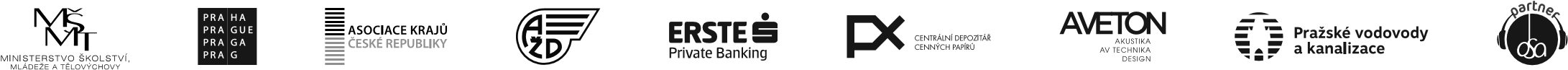 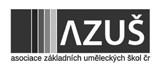 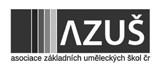 